Serendipity Cavies 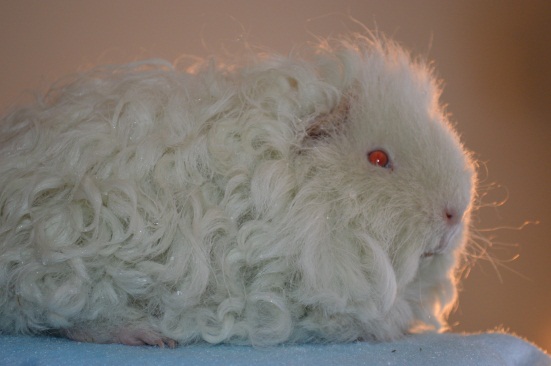 Birth and Weight RecordLitter Number: ________     Paired: ________	  Delivered:_____________Sire: _________________   Breed: ________	  Color: ________________Dam: _________________  Breed: ________	  Color:________________Live Births: _____________	  Still Births:____________Serendipity CaviesCavy Treatment RecordName: ______________________  	Gender: _____	DOB: _______Color: ____________  Ear Tag: _________  Breeder: _______________DVM name: ____________________  Address:____________________Phone:___________________ 	Website:_______________________Baby Name/ Ear #Color/MarkingsGenderBreedDateMass in GramsDateIssueResponse